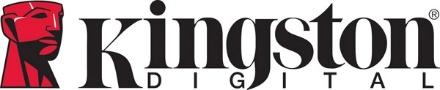 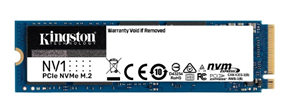 Kingston Digital dodává NVMe PCIe SSD disky NV1Rychlé rozhraní NVMe PCIe 3.0 × 4Vysoký výkon, velká kapacita a malé rozměry – ideální pro notebooky a mini PCDo rodiny SSD produktů přibyla také mSATA verze disku KC600Sunbury-on-Thames, Spojené království – 29. března 2020 –  Společnost Kingston Digital Europe Co LLP, která je výrobcem flash paměťových zařízení a pobočkou společnosti Kingston Technology Company, světového lídra v oblasti paměťových produktů a technologických řešení, zahajuje dodávky NVMe™ PCIe SSD disků NV1. NV1 je postaven na jednostranné kartě formátu M.2 a díky svým parametrům je ideální základní jednotkou pro majitele notebooků a malých počítačů, kteří chtějí začít využívat výhod NVMe SSD disků.NV1 představuje solidní řešení úložiště dat s kapacitou až 2 TB. Nabízí rychlosti čtení/zápisu až 2 100/1 700 MB/s1, což je trojnásobný výkon oproti SSD s rozhraním SATA. NV1 také spotřebovává méně energie, vyzařuje méně tepla a má kratší dobu načítání. Tento disk ocení hlavně uživatelé, kteří chtějí bleskovou odezvu a ultrarychlý přístup k datům, ale mají systémy s omezeným prostorem montáže komponentů. Disky NV1 jsou k dostání v kapacitách 500 GB, 1 TB a 2 TB2 a mají omezenou tříletou záruku4, bezplatnou technickou podporu a legendární spolehlivost produktů značky Kingston.„Společnost Kingston vítá ve svém portfoliu další základní produkt NVMe PCIe SSD, který dokáže uspokojit potřeby nových i stávajících uživatelů,“ uvedl Tony Hollingsbee, obchodní manažer pro SSD, Kingston EMEA. „NV1 nabízí rychlost a spolehlivost za dostupnou cenu. Je vhodný jak pro uživatele, kteří chtějí upgradovat svůj systém, tak pro ty, kdo plánují novou počítačovou sestavu.“Podle analytické firmy Forward Insights dodala společnost Kingston v roce 2020 do celého světa přes 20 milionů SSD. Na podporu upgradu starších notebooků přidala do svého portfolia také mSATA verzi SSD disku KC600, čímž znovu upevnila svoji pozici jednoho z největších světových dodavatelů SSD. Aktuální novinky dokládají, že společnost Kingston nepolevuje ve svém úsilí vytvářet nejucelenější a nejdůkladněji testovanou řadu SSD řešení pro začínající uživatele, profesionály i provozovatele datových center. Více informací najdete na kingston.com.Vlastnosti a parametry disku NV1:Výkon rozhraní NVMe PCIe: Disk NV1 nabízí rychlosti čtení/zápisu až 2 100/1 700MB/s1 (u všech kapacit).Vhodný pro systémy s omezeným vnitřním prostorem: Snadná instalace do zařízení s konektory M.2. Ideální pro tenké notebooky a malé počítače.Několik kapacit2: K dispozici v několika kapacitách až do 2 TB k uspokojení různých požadavků na ukládání dat.Formát: M.2 2280Rozhraní: NVMe PCIe Gen 3.0 × 4 linkyKapacity2: 500 GB, 1 TB, 2 TBVýdrž (celkový možný počet zapsaných bytů)3:500 GB – 120 TBW1000 GB – 240 TBW2000 GB – 480 TBW    Spotřeba:500 GB: V klidu: 5 mW / Průměr: 205 mW / Čtení: 1,1 W (max.) / Zápis: 3,3 W (max.)1000 GB: V klidu: 5 mW / Průměr: 220 mW / Čtení: 1,1 W (max.) / Zápis: 3,3 W (max.)2000 GB: V klidu: 5 mW / Průměr: 340 mW / Čtení: 1,1 W (max.) / Zápis: 3,3 W (max.)Skladovací teplota: −40–85 °CProvozní teplota: 0–70 °CRozměry: 22×80×2,1 mmHmotnost: 7 g (všechny kapacity)Odolnost proti vibracím za provozu: 2,17 G (7–800 Hz)Odolnost proti vibracím mimo provoz: 20 G (20–1000 Hz)Záruka/podpora4: Omezená 3letá záruka s bezplatnou technickou podporouTento SSD je navržen pro použití ve stolních počítačích a noteboocích; není určen pro servery.1 Neoptimalizovaný výkon s použitím základní desky s rozhraním PCIe 3.0. Rychlost se může lišit v závislosti na hostitelském hardwaru, softwaru a použití. 2 Část kapacity uvedené na flash paměťovém zařízení se používá k formátování a další funkce, a není proto k dispozici pro ukládání dat. Skutečná dostupná kapacita pro ukládání dat je tedy nižší, než jaká je uvedena na produktech. Další informace najdete v příručce Kingston Flash Memory Guide na kingston.com/flashguide.3 Celkový možný počet zapsaných bytů (TBW) je odvozen od testovací metody JEDEC Client Workload (JESD219A).4 Omezená záruka na 3 roky nebo „procento opotřebení“, které lze zjistit pomocí aplikace Kingston SSD Manager (Kingston.com/SSDManager). U NVMe SSD disků bude mít nový nepoužitý produkt procento opotřebení s hodnotou 0, zatímco produkt, který dosáhl limitu záruky, bude mít procento opotřebení s hodnotou větší nebo rovnou 100. Podrobnosti najdete na Kingston.com/wa.Informace o společnosti Kingston můžete najít zde: YouTube 	InstagramFacebook 	LinkedInTwitter 	Kingston Is With YouO společnosti Kingston Digital Europe Co LLP.Kingston Digital Europe Co LLP a Kingston Technology Company, Inc., jsou součástí stejné korporátní skupiny („Kingston“). Kingston je největší světový nezávislý výrobce paměťových produktů. Pomáhá nalézt řešení používaná v běžném životě k práci i zábavě od notebooků a stolních počítačů přes velká data až po zařízení využívající IoT v chytrých či nositelných zařízeních, v prototypování a výrobě na míru. Největší světoví výrobci počítačové techniky a poskytovatelé cloudových služeb se ve svém vývoji spoléhají na Kingston. Naše zaujetí pro věc posouvá technologie, které nás provázejí každý den. Nevyrábíme jenom produkty, ale pomáháme naplnit očekávání našich zákazníků a vytváříme řešení, která dokážou něco změnit k lepšímu. Kingston je s vámi – Kingston Is With You – a víc o nás najdete na Kingston.com.Redakční poznámka: Pokud máte zájem o další informace, testovací produkty nebo rozhovory s vedoucími pracovníky, kontaktujte prosím Debbie Fowler, Kingston Technology Europe Co LLP, Kingston Court, Brooklands Close, Sunbury-on-Thames, TW16 7EP. Obrázky pro média je možné najít na propagační stránce Kingston zde.  ###  Kingston a logo Kingston jsou registrované ochranné známky Kingston Technology Corporation. IronKey je registrovaná ochranná známka společnosti Kingston Digital, Inc. Všechna práva vyhrazena. Všechny ochranné známky jsou majetkem příslušných vlastníků. Kontakty pro média:  Debbie Fowler 
Kingston Technology Europe Co LLP   07775695576  Dfowler@kingston.euJasna SýkorováTaktiq Communications s.r.o. +420 739 415 163jasna.sykorova@taktiq.comOznačení disků NV1Označení disků NV1OznačeníKapacitaSNVS/500G500 GBSNVS/1000G1 TBSNVS/2000G2 TB